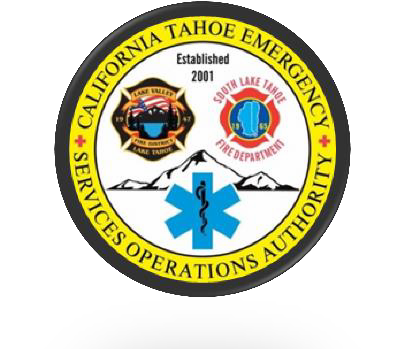 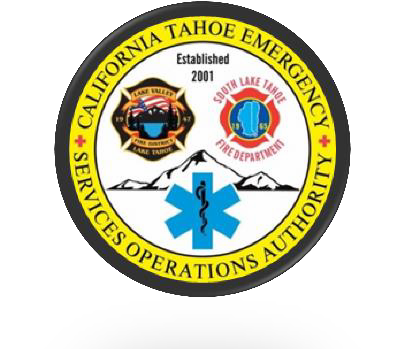 JPA Board of DirectorsSpecial MeetingMonday May 24, 2021 5:00pmZoom Virtual Meeting MinutesI. Special Meeting- Call to Order/ Roll Call/ Pledge of Allegiance		A. Chairperson Wallace Called the Meeting to Order at 1:01 pm	C. Board AttendeesTamara Wallace, ChairpersonMike Cathcart, Vice ChairLeona Allen, Director	Other AttendeesRyan Wagoner, CTESOA Executive Director Kayla Galvan, CTESOAAimee Treutlein, CTESOANick Clair, AttorneyBrad Zlendick, LVFDSteve Pevenage, LVFDGary Gerren, FLLFPaula Peterson, South Tahoe Now	Communications from the Audience on Non Agenda Items. 		None.	Public’s Chance to speak on any Non-Agenda Items. 		None.	D.  Note about California’s Open Meeting LawApproval of Agenda		Director Allen moves to approve the Agenda. Director Cathcart seconds. No Further discussion. Director Wallace votes Aye, Director Allen votes Aye, Director Cathcart votes Aye. Motion carries unanimously.Approval of the Minutes from April 22, 2021Director Cathcart moves to approve the minutes from April 22, 2021. Director Allen seconds. No Further discussion. Director Wallace votes Aye, Director Allen votes Aye, Director Cathcart votes Aye.  Motion carries unanimously. Delegation Resolution for County Services RFP. Executive Director Wagoner states as part of the RFP process the Board needs to authorize the resolution in order to submit the RFP Proposal, which was reviewed by the Ad Hoc Committee. Director Cathcart moves to approve the resolution. Director Allen seconds. Director Wallace votes Aye, Director Allen votes Aye, Director Cathcart votes Aye. Motion carries unanimously.	D. Adjournment	Chairperson Wallace adjourns the meeting at 5:11pm.  